PREDMET: ZAHTJEV ZA OBUKU IZ HIGIJENSKOG MINIMUMAIME I PREZIME PODNOSITELJA: _______________________________________________ADRESA: ________________________________________________________________BROJ TELEFONA/MOBITELA: _____________________________________EMAIL: _________________________________________Datum podnošenja zahtjeva:						Potpis podnosioca zahtjeva:_______________________						_____________________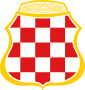 Bosna i HercegovinaFederacija Bosne i HercegovineŽUPANIJA  ZAPADNOHERCEGOVAČKA	ZAVOD ZA JAVNO ZDRAVSTVOIME I PREZIME (IME OCA)naziv radnog mjesta JMBGdatum rođenjamjesto rođenja, općina rođenja, država rođenjastručna sprema